Paroisse Sainte Marie du Pays de Verneuil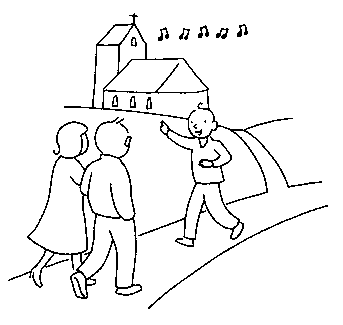 24 octobre 2021 – 30e dimanche du Temps OrdinaireR/ Ils ont proclamé l’Evangile dans la force de l’Esprit, Ils ont fait connaître à tous les peuples ton Nom Seigneur Jésus. 1. Dans la patience en tout temps sans se lasser. Ils ont porté la parole au monde entier Montré l’insondable richesse du Christ.2. Vases d’argile en Dieu seul fortifiés. Ils ont prêché la Sagesse du Très-Haut. Le Christ crucifié, Le Seigneur ressuscité 3. Bonne nouvelle que Dieu a révélée. Riche mystère pour tous manifesté Le Christ parmi nous : l’espérance de la Gloire. 4. Dieu nous appelle pour être les témoins de la lumière qui brille dans nos cœurs :  La foi dans le Christ. La Parole de Vie.
Kyrie eleison, Kyrie eleison, Kyrie eleison, Kyrie eleison.
Christe eleison, Christe eleison, Christe eleison, Christe eleison.
Kyrie eleison, Kyrie eleison, Kyrie eleison, Kyrie eleison.

Gloire à Dieu, gloire à Dieu au plus haut des cieux ! (bis)
Et paix sur la terre aux hommes qu'il aime. Nous te louons, nous te bénissons, Nous t'adorons. Nous te glorifions, nous te rendons grâce, pour ton immense gloire. Seigneur Dieu, Roi du ciel, Dieu le Père tout-puissant. Seigneur, Fils unique, Jésus Christ. Seigneur Dieu, Agneau de Dieu, Le Fils du Père. Toi qui enlèves le péché du monde,
prends pitié de nous ; Toi qui enlèves le péché du monde, reçois notre prière ; Toi qui es assis à la droite du Père,
prends pitié de nous. Car toi seul es saint, Toi seul es Seigneur, Toi seul es le Très-Haut, Jésus Christ, avec le Saint-Esprit. Dans la gloire de Dieu le Père. Amen !Lecture du livre du prophète Jérémie (Jr 31, 7-9)Ainsi parle le Seigneur : Poussez des cris de joie pour Jacob, acclamez la première des nations ! Faites résonner vos louanges et criez tous : « Seigneur, sauve ton peuple, le reste d’Israël ! » Voici que je les fais revenir du pays du nord, que je les rassemble des confins de la terre ; parmi eux, tous ensemble, l’aveugle et le boiteux, la femme enceinte et la jeune accouchée : c’est une grande assemblée qui revient. Ils avancent dans les pleurs et les supplications, je les mène, je les conduis vers les cours d’eau par un droit chemin où ils ne trébucheront pas. Car je suis un père pour Israël, Éphraïm est mon fils aîné.  Psaume 125    R. Quelles merveilles le Seigneur fit pour nous : nous étions en grande fête !Quand le Seigneur ramena les captifs à Sion,
nous étions comme en rêve !
Alors notre bouche était pleine de rires,
nous poussions des cris de joie.Alors on disait parmi les nations :
« Quelles merveilles fait pour eux le Seigneur ! »
Quelles merveilles le Seigneur fit pour nous :
nous étions en grande fête ! Ramène, Seigneur, nos captifs,
comme les torrents au désert.
Qui sème dans les larmes
moissonne dans la joie.Il s’en va, il s’en va en pleurant,
il jette la semence ;
il s’en vient, il s’en vient dans la joie,
il rapporte les gerbes.Lecture de la lettre aux Hébreux (He 5, 1-6)Tout grand prêtre est pris parmi les hommes ; il est établi pour intervenir en faveur des hommes dans leurs relations avec Dieu ; il doit offrir des dons et des sacrifices pour les péchés. Il est capable de compréhension envers ceux qui commettent des fautes par ignorance ou par égarement, car il est, lui aussi, rempli de faiblesse ; et, à cause de cette faiblesse, il doit offrir des sacrifices pour ses propres péchés comme pour ceux du peuple. On ne s’attribue pas cet honneur à soi-même, on est appelé par Dieu, comme Aaron. Il en est bien ainsi pour le Christ : il ne s’est pas donné à lui-même la gloire de devenir grand prêtre ; il l’a reçue de Dieu, qui lui a dit : Tu es mon Fils, moi, aujourd’hui, je t’ai engendré, car il lui dit aussi dans un autre psaume : Tu es prêtre de l’ordre de Melkisédek pour l’éternité. 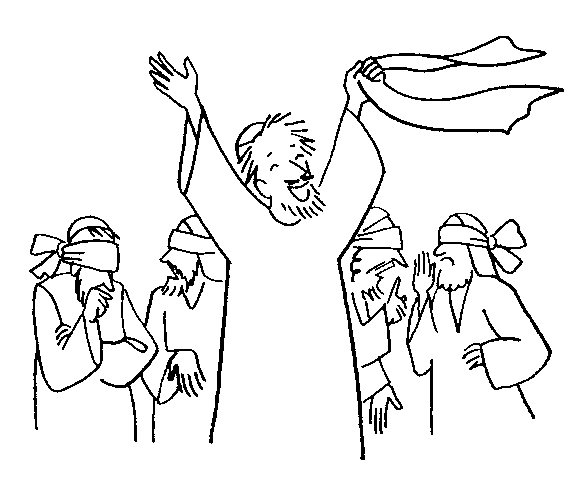 Évangile de Jésus Christ selon saint Marc (Mc 10, 46b-52)En ce temps-là, tandis que Jésus sortait de Jéricho avec ses disciples et une foule nombreuse, le fils de Timée, Bartimée, un aveugle qui mendiait, était assis au bord du chemin. Quand il entendit que c’était Jésus de Nazareth, il se mit à crier : « Fils de David, Jésus, prends pitié de moi ! » Beaucoup de gens le rabrouaient pour le faire taire, mais il criait de plus belle : « Fils de David, prends pitié de moi ! » Jésus s’arrête et dit : « Appelez-le. » On appelle donc l’aveugle, et on lui dit : « Confiance, lève-toi ; il t’appelle. » L’aveugle jeta son manteau, bondit et courut vers Jésus. Prenant la parole, Jésus lui dit : « Que veux-tu que je fasse pour toi ? » L’aveugle lui dit : « Rabbouni, que je retrouve la vue ! » Et Jésus lui dit : « Va, ta foi t’a sauvé. » Aussitôt l’homme retrouva la vue, et il suivait Jésus sur le chemin. Saint, Saint, Saint, Le Seigneur, Dieu de l'univers !
Le ciel et la terre sont remplis de ta gloire. Hosanna au plus haut des cieux !
Béni soit celui qui vient au nom du Seigneur. Hosanna au plus haut des cieux !Agneau de Dieu, qui enlèves le péché du monde, prends pitié de nous, prends pitié de nous !
Agneau de Dieu, qui enlèves le péché du monde, prends pitié de nous, prends pitié de nous !
Agneau de Dieu, qui enlèves le péché du monde, donne-nous la paix, donne-nous la paix !R/ Tu es là présent, livré pour nous. Toi le tout petit, le serviteur. Toi, le Tout Puissant, humblement tu t'abaisses. Tu fais ta demeure en nous Seigneur.1. Le pain que nous mangeons, le vin que nous buvons, C'est ton corps et ton sang,Tu nous livres ta vie, tu nous ouvres ton cœur,Tu fais ta demeure en nous Seigneur.2. Par le don de ta vie, tu désires aujourd'huiReposer en nos cœurs,Brûlé de charité, assoiffé d'être aimé,Tu fais ta demeure en nous Seigneur.3. Unis à ton amour, tu nous veux pour toujoursOstensoirs du Sauveur,En notre humanité, tu rejoins l'égaré,Tu fais ta demeure en nous Seigneur.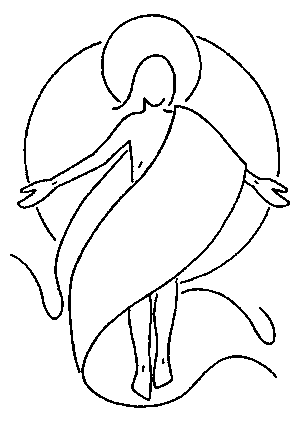 R/ Criez de joie, Christ est ressuscité ! Il est vivant, comme il l’avait promis.Alleluia, Christ est ressuscité ! Il nous ouvre la vie !1. Au milieu de notre nuit,La lumière a resplendi.La vie a détruit la mort.Christ ressuscité !2. Vous les anges, louez-le,Exultez depuis les cieux !Tous les vivants, louez Dieu !Christ ressuscité !3. Louez Dieu dans sa grandeur,Louez Dieu notre Sauveur !Sans fin louez le Seigneur !Christ ressuscité !4. Accueillez en votre cœurJésus Christ l’Agneau Vainqueur !Il est le Chemin, la Vie !Christ ressuscité !BIEN VIVRE LA TOUSSAINTSamedi 30 octobre 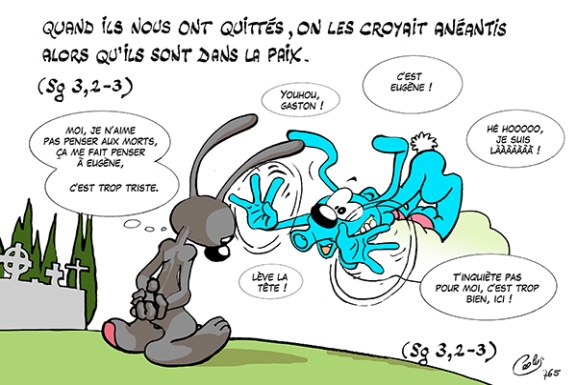 9 h : Laudes et Messe9 h 45 -10 h 30 : Confession et adoration18h30 : Messe à RuglesDimanche 31 octobre Eglise de la Madeleine 9 h 30 : adoration et confession11 h Messe18 h 30 : RuglesSolennité  de la ToussaintLundi 1er novembre 9 h 15 : Bourth11 h : La MadeleineCommémoration des fidèles défunts Mardi 2 novembre Eglise Notre-Dame de Verneuil 17h30 : chapelet pour les âmes du purgatoire18h : messe